作業見積もりテンプレート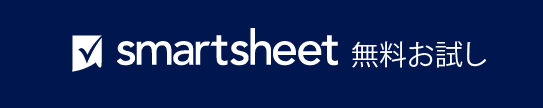 – 免責条項 –Smartsheet がこの Web サイトに掲載している記事、テンプレート、または情報などは、あくまで参考としてご利用ください。Smartsheet は、情報の最新性および正確性の確保に努めますが、本 Web サイトまたは本 Web サイトに含まれる情報、記事、テンプレート、あるいは関連グラフィックに関する完全性、正確性、信頼性、適合性、または利用可能性について、明示または黙示のいかなる表明または保証も行いません。かかる情報に依拠して生じたいかなる結果についても Smartsheet は一切責任を負いませんので、各自の責任と判断のもとにご利用ください。自社のロゴ自社のロゴ自社のロゴ作業見積もり作業見積もり組織/団体名請求作業作業123 Main Street日開始日終了日Suite 456Hamilton, OH 44416見積もり有効支払い(321) 456-7890番号期限期日メール アドレスクライアント材料数量ユニット単価合計宛先: 名前/部門組織/団体名123 Main StreetSuite 456Hamilton, OH 44416(321) 456-7890メール アドレス作業の説明材料費合計労働者時間時給合計人件費合計契約条件雑費時間/数量単価合計小切手の振り出し先を組織/団体名と指定してください。小切手の振り出し先を組織/団体名と指定してください。小切手の振り出し先を組織/団体名と指定してください。小切手の振り出し先を組織/団体名と指定してください。小切手の振り出し先を組織/団体名と指定してください。小切手の振り出し先を組織/団体名と指定してください。雑費合計小計ありがとうございました顧客署名割引
合計額を入力この見積書に関するご質問は、
下記までお問い合わせください小計 - 割引この見積書に関するご質問は、
下記までお問い合わせください税率を入力名前税金合計(321) 456-7890承認者署名配送/取り扱いメール アドレスその他www.yourwebaddress.com合計